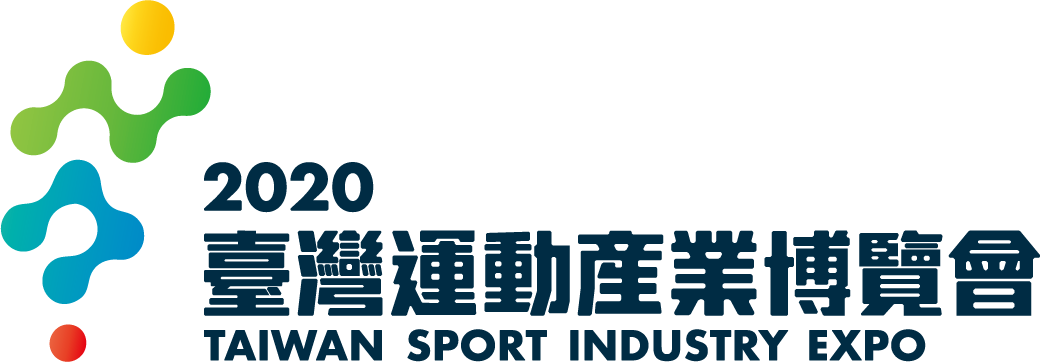 撼動未來Moving The Future07/02記者會媒體資料附件2020運動產業博覽會三大觀展重點互動體驗：運動與科技的無限可能
體現智慧運動串流，從訓練場到賽場，從選手到觀眾，發現未來運動訓練與教育的各種可能性。
｜未來一館｜
- 5G8K立體VR體驗多視角轉播賽事應援
- 運用VR棒球訓練 / AI高速攝影 / IOT智慧棒球，發掘下一個陳金鋒！
- 常溫模擬真雪的滑雪道，夏天滑雪趣。｜未來二館｜
- 新型態科技體適能，找出專屬自己的運動處方- 運動全能新現代五項，讓電競、飛鏢、VR躍升競技舞台- 想像老後的運動未來，銀髮與身心障礙想動起來，沒有阻礙！
沈浸式學習：故事軸線引導觀展情緒
透過「品牌展區」與「主題展區」兩區，運用說故事的敘事手法，提昇國人對運動產業範疇之瞭解，持續建構選手、產業及民眾間的互動交流。
｜運動日常・專業館｜
以國民運動中心為展出概念，凸顯臺灣運動產業上中下游串連，合作無間的MIT超強硬實力。
- 全國49座國民運動中心的建設與推廣- HYPE計畫展現運動新創能量，運動產業未來的無限可能- 運動出版、角落雅座超過70冊推薦選書，串連歷史、競技運動、選手、出版、影視一條龍｜撼動館｜
運用「運動事紀」策畫，依照時間先後順序，述說著20個臺灣體壇的重要時刻，邀集超過50位選手與借展單位的力量，涵蓋文物、照片、影音檔案與選手物件等超過250件展品。- 我國奪下第一面奧運獎牌首次公開- 歷屆奧運火炬與吉祥物大匯集- 現代化國訓中心的演進
熱情應援：為選手熱情吶喊歡呼應援
梳理我國運動史上榮耀時刻，讓辛勤練習的代表選手備受尊重，並且可以直接聽見、看見民眾的加油打氣。｜撼動館｜- 巨型數位展示牆，介紹臺灣當代亮點選手及其競賽項目，增添民眾對於選手的瞭解、激發對於國際賽事的熱血與動容。- 選手百物牆，呈現菁英選手的球具、球衣、運動器材及獎牌等，搭配Line活動串聯尋寶遊戲，引導虛實穿梭間，看到選手們的真實努力！｜電競館｜- 職業戰隊與知名電競選手之世界大賽、職業聯賽，歷史性獎盃首展- 規劃多場由知名電競選手親身分享經驗談的講座活動- 7/25、26   PMCC《絕地求生M》校園聯賽總決賽、LSC《英雄聯盟》第三屆校園聯賽總決賽，熱血登場各館亮點精選亮點活動7/17~8/9博覽會期間總計品牌沙龍舞台、多功能館及戶外運動廣場舉辦超過90場大小活動，類型豐富多元，從論壇講座、展演示範、體驗、賽事等，期待來訪的大朋友、小朋友都能從中獲得運動領域的各項知識與樂趣！在超過90場活動的辦理中，分為四大類別精選亮點活動，提供按圖索驥：【競技運動】※選手出席參與活動7/21｜品牌沙龍舞台｜奧林匹克精神講座(奧會)7/23｜多功能館｜東奧團服發表秀(奧會)7/29｜多功能館｜動靜臺灣 ─ 運動旅遊分享會8/2｜品牌沙龍舞台｜傳動數位-奧運應援座談會8/4｜多功能館｜棒球名人堂-第七屆名人表彰頒證活動8/8｜品牌沙龍舞台｜傳動數位-紅面棋王圍棋研究會8/9｜多功能館｜亮點選手榮耀分享會※專業運動相關7/19｜品牌沙龍舞台｜聯新運醫-桃猿霸業後的醫療引擎-頂尖運動員運動醫學照護模式8/9｜品牌沙龍舞台｜聯新運醫-光榮女力的運動醫學大揭密-女性運動員特色與甘苦【身障運動】7/18-19｜運動廣場｜運動體驗嘉年華（殘總手搖車體驗）嘉年華活動後，仍可在「未來二館」專區進行體驗！7/30｜品牌沙龍舞台｜身障運動選手運動經驗分享講座【電競運動】電子競技也是運動嗎？一次解密這項最新運動項目的身心靈訓練與競技7/20｜多功能館｜VR、AR、MR 淺談未來電競運動產品7/21｜多功能館｜兩代之間談電競7/25｜多功能館｜PMCC《絕地求生M》校園聯賽總決賽7/26｜多功能館｜台灣人壽LSC第三屆校園聯賽總決賽7/28｜多功能館｜電競玩什麼？從業人員的自白7/29｜品牌沙龍舞台｜政府來相挺! 談電競政策與前瞻計畫【運動產業】7/18｜多功能館｜HYPE Demo Day7/19｜品牌沙龍舞台｜頂湖-獨一無二x公路車手把帶專屬設計製作(發表會)7/31｜多功能館｜運動傳播座談會8/1｜品牌沙龍舞台｜潛立方旅館-創造你的一日城市潛水旅遊8/6｜多功能館｜運動產業策略論壇2020臺灣運動產業博覽會重要活動時程表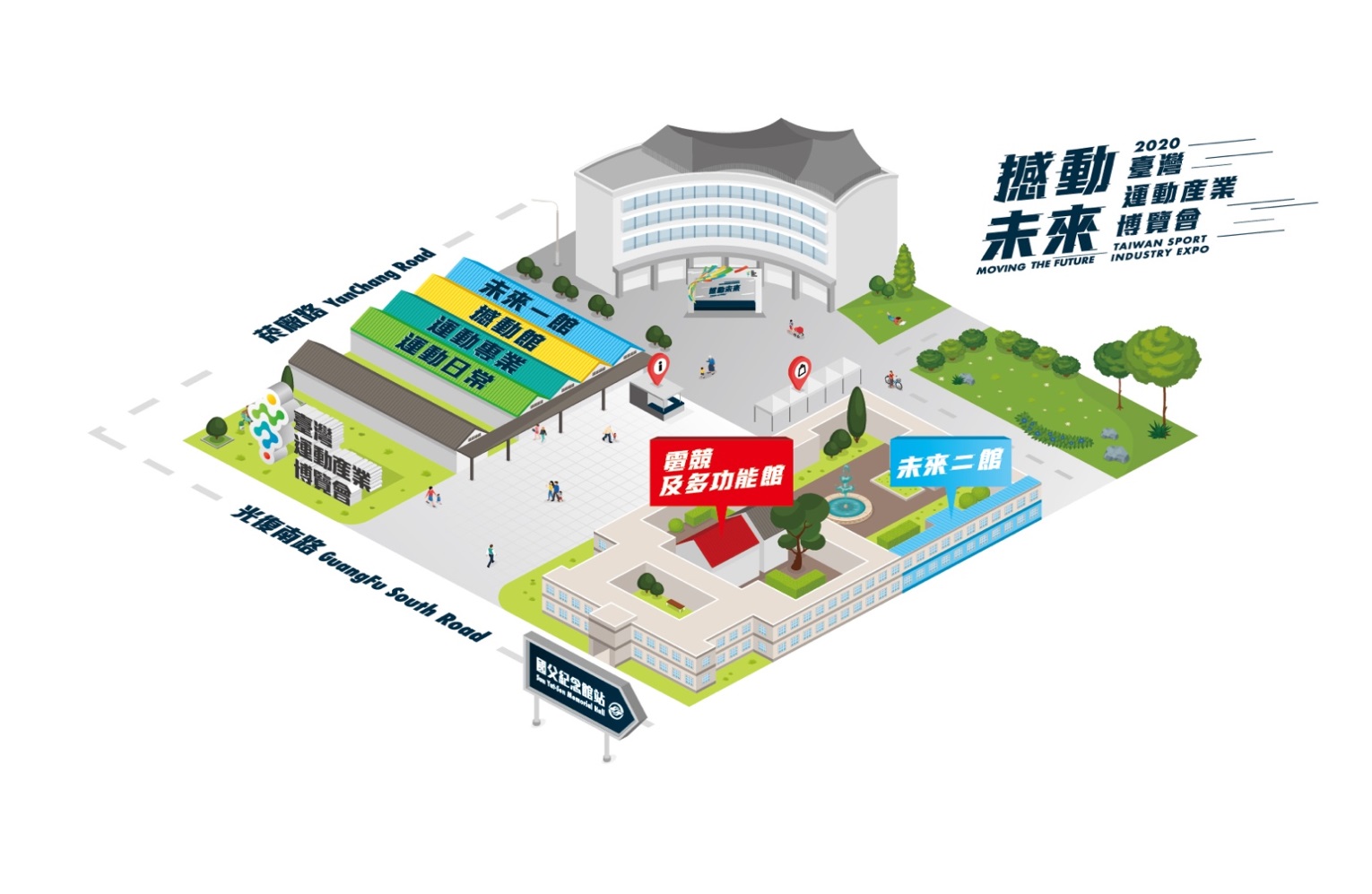 館別序亮點說明全區1運動比一比我國選手紀錄戶外裝置藝術拍照打卡點：鄭兆村91.36公尺標槍紀錄向俊賢2.29公尺跳高紀錄乃慧芳8.34公尺跳遠紀錄郭婞淳142公斤挺舉紀錄全區2運動應援瘋上傳博覽會期間邀請民眾透過Line，上傳為選手加油應援照片。全區3運動動漫你來扮號召民眾COSPLAY成運動漫畫角色，來到展區觀展、為選手加油，並可獲得神秘小禮。全區4觀展補助揪團來學習鼓勵學生踴躍參觀「2020臺灣運動產業博覽會」，提供交通費、保險費、雜支及住宿費觀展補助。全區5風格運動市集挑好康以主題市集方式展售運動品牌及運動博覽會周邊商品等，週週皆有不同主題，邀請不同品牌店家入駐。全區6東奧團服發表秀國內知名設計師，運用我國代表色系以及傳統文化，打造我國代表團服，將由知名運動選手與專業模特兒進行服裝走秀活動，以簡單隆重方式呈現團服之美(7/23多功能館)。並在撼動館展示進場服及運動服。日常專業7運動新創報你知結合運動新創及「HYPE國際創新網絡專案計畫」，並搭配DEMO DAY活動展現成果。日常專業8角落雅座運動趣超過38家出版社響應，運動出版、角落雅座超過70冊推薦選書，規劃「翻滾吧」及「志氣」主題情境區。日常專業9全國國民運動中心打造臺灣地圖介紹全臺49座國民運動中心，了解生活周遭運動生活環境日常專業10帕運首金展示帕運首金首次公開展出撼動館11首面我國奧運獎牌首次公開我國在奧運史上首面獎牌，由楊傳廣1960年羅馬奧運在田徑十項全能拿下的銀牌。撼動館12全套國光體育獎章首次展出全套國光體育獎章撼動館13選手百物牆呈現菁英選手的球具、球衣、運動器材及獎牌等，搭配Line活動串聯尋寶遊戲。撼動館14奧運火炬大亮相1964奧運火炬首次公開展出撼動館15奧運吉祥物超可愛匯集歷屆奧運吉祥物齊聚亮相撼動館16奧運海報一覽無遺以明信片牆的方式將歷屆奧運海報完整呈現撼動館17棒球崛起發展史從紅葉少棒、嘉農青棒到代表隊成棒銀牌完整述說發展史。撼動館18國際賽會風光辦2009年台北聽奧、2009年高雄世運、2017年台北世大運，賽會籌辦歷程紀錄。未來館19運動科技體驗趣加入創新概念及科技元素，創造全館科技互動的運動體驗，運用物聯網2.0、AR實境等將運動體驗再升級。未來館20夏日炎炎滑雪去常溫下模擬真雪的特殊物質，且不對環境造成污染的滑雪練習場。未來館218K立體運動轉播8K立體VR、多視角轉播賽事應援，仿若親臨賽事每個現場VIP席。電競22電競獎盃首聯展職業戰隊與知名電競選手之世界大賽、職業聯賽，歷史性獎盃首展。電競23校園聯賽冠軍戰PMCC《絕地求生M》校園聯賽總決賽、LSC《英雄聯盟》第三屆校園聯賽總決賽，熱血登場。電競24電競設備大全套效能是王道，威剛XPG電競裝備與南強工商電競超頻水冷系統改裝展出。電競25現場直播你來轉引導穿戴裝備上專業播報台，提供賽事短文讀稿並於綠幕合成拍照留念。日期/時間活動名稱亮點內容地點7/16(四)14:00-17:00媒體日豐富產業內容展示搶先看運動發展珍貴文物首次曝光運動科技設備親身體驗最完整電競獎盃同台展出電競及多功能館集合7/17(五)10:00-11:00開幕典禮跨部會長官出席共襄盛舉代言人陳金鋒亮相為運動產業打氣官方完整版宣傳影片首播博覽會正式盛大啟動電競及多功能館8/9(日)17:00-18:00閉幕典禮博覽會觀展人次公布展期成果精華影片首播頒發感謝狀給予共同主辦單位、大會合作夥伴電競及多功能館